Publicado en Madrid el 29/09/2016 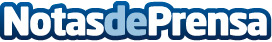 Acertar con una clínica de implantes dentales en Madrid es posible¿Qué impide tener una bonita sonrisa? En implante dental Madrid nada, pues ofrecen una opción ligera y resistente con respecto a otros tradicionales. Aseguran las sonrisas para que permanezcan siempre hermosas y nunca más hagan que aparezca la vergüenza al mostrarla en públicoDatos de contacto:Clínica Dental NavarroNota de prensa publicada en: https://www.notasdeprensa.es/acertar-con-una-clinica-de-implantes-dentales Categorias: Medicina Sociedad Odontología http://www.notasdeprensa.es